                                                                                                       ПРОЕКТ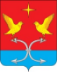 АДМИНИСТРАЦИЯ ПАРАМОНОВСКОГО СЕЛЬСКОГО ПОСЕЛЕНИЯКОРСАКОВСКОГО РАЙОНА ОРЛОВСКОЙ ОБЛАСТИПОСТАНОВЛЕНИЕ_______ 2023года                                                                                           № д.ПарамоновоО признании утратившим силу постановлении администрацииПарамоновского сельского поселения Корсаковского  района Орловской области от 31 июля 2023 года №15  «Об утверждении Порядка принятия мер к собственникам помещений, использующих их не по назначению, систематически нарушающих права и интересы соседей, либо бесхозяйственно содержащих помещения, допуская их разрушение на территории Парамоновского сельского поселения Корсаковского района Орловской области»	В целях поддержания в актуальном состоянии нормативной правовой базы сельского поселения администрация Парамоновского сельского поселения   п о с т а н о в л я е т:	1. Признать утратившим силу:	- постановление администрации Парамоновского сельского поселения Корсаковского района Орловской области от 31 июля 2023 года № 15 «Об утверждении Порядка принятия мер к собственникам помещений, использующих их не по назначению, систематически нарушающих права и интересы соседей, либо бесхозяйственно содержащих помещения, допуская их разрушение на территории Парамоновского сельского поселения Корсаковского района Орловской области».2. Настоящее постановление  обнародовать в установленном порядке  и разместить на официальном  сайте администрации Корсаковского района (www.корсаково57.рф). Глава Парамоновскогосельского поселения                                                                          Д. И. Ипатов